KNIŽNICA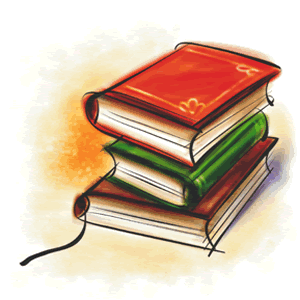 Otváracie hodiny: štvrtok – (každý druhý)Knihovník: p. Alojz Vyparina08.01.2015       18.00 h – 19.00 h22.01.2015       18.00 h – 19.00 h-------------------------------------------------------------------------------------05.02.2015       18.00 h -  19.00 h19.02.2015       18.00 h -  19.00 h------------------------------------------------------------------------------------05.03.2015      18.00 h -  19.00 h19.03.2015      17.00 h  - 18.00 h02.04.2015      17.00 h  - 18.00 h------------------------------------------------------------------------------------Vyparina Alojz    Knihovník